МИНИСТЕРСТВОМИНИСТЕРСТВОМИНИСТЕРСТВОМИНИСТЕРСТВОМИНИСТЕРСТВОМИНИСТЕРСТВОМИНИСТЕРСТВОМИНИСТЕРСТВОКОНКУРЕНТНОЙ ПОЛИТИКИКОНКУРЕНТНОЙ ПОЛИТИКИКОНКУРЕНТНОЙ ПОЛИТИКИКОНКУРЕНТНОЙ ПОЛИТИКИКОНКУРЕНТНОЙ ПОЛИТИКИКОНКУРЕНТНОЙ ПОЛИТИКИКОНКУРЕНТНОЙ ПОЛИТИКИКОНКУРЕНТНОЙ ПОЛИТИКИКАЛУЖСКОЙ ОБЛАСТИКАЛУЖСКОЙ ОБЛАСТИКАЛУЖСКОЙ ОБЛАСТИКАЛУЖСКОЙ ОБЛАСТИКАЛУЖСКОЙ ОБЛАСТИКАЛУЖСКОЙ ОБЛАСТИКАЛУЖСКОЙ ОБЛАСТИКАЛУЖСКОЙ ОБЛАСТИП Р И К А ЗП Р И К А ЗП Р И К А ЗП Р И К А ЗП Р И К А ЗП Р И К А ЗП Р И К А ЗП Р И К А Зот 2016 г. 2016 г. 2016 г. 2016 г.№О внесении изменений в приказ министерства тарифного регулирования Калужской области от 16.11.2015 № 357-РК  «Об установлении долгосрочных тарифов на питьевую воду (питьевое водоснабжение) для  общества с ограниченной ответственностью «Сухиничский агропромышленный комбинат» на 2016-2018 годы»О внесении изменений в приказ министерства тарифного регулирования Калужской области от 16.11.2015 № 357-РК  «Об установлении долгосрочных тарифов на питьевую воду (питьевое водоснабжение) для  общества с ограниченной ответственностью «Сухиничский агропромышленный комбинат» на 2016-2018 годы»О внесении изменений в приказ министерства тарифного регулирования Калужской области от 16.11.2015 № 357-РК  «Об установлении долгосрочных тарифов на питьевую воду (питьевое водоснабжение) для  общества с ограниченной ответственностью «Сухиничский агропромышленный комбинат» на 2016-2018 годы»О внесении изменений в приказ министерства тарифного регулирования Калужской области от 16.11.2015 № 357-РК  «Об установлении долгосрочных тарифов на питьевую воду (питьевое водоснабжение) для  общества с ограниченной ответственностью «Сухиничский агропромышленный комбинат» на 2016-2018 годы»О внесении изменений в приказ министерства тарифного регулирования Калужской области от 16.11.2015 № 357-РК  «Об установлении долгосрочных тарифов на питьевую воду (питьевое водоснабжение) для  общества с ограниченной ответственностью «Сухиничский агропромышленный комбинат» на 2016-2018 годы»О внесении изменений в приказ министерства тарифного регулирования Калужской области от 16.11.2015 № 357-РК  «Об установлении долгосрочных тарифов на питьевую воду (питьевое водоснабжение) для  общества с ограниченной ответственностью «Сухиничский агропромышленный комбинат» на 2016-2018 годы»О внесении изменений в приказ министерства тарифного регулирования Калужской области от 16.11.2015 № 357-РК  «Об установлении долгосрочных тарифов на питьевую воду (питьевое водоснабжение) для  общества с ограниченной ответственностью «Сухиничский агропромышленный комбинат» на 2016-2018 годы»О внесении изменений в приказ министерства тарифного регулирования Калужской области от 16.11.2015 № 357-РК  «Об установлении долгосрочных тарифов на питьевую воду (питьевое водоснабжение) для  общества с ограниченной ответственностью «Сухиничский агропромышленный комбинат» на 2016-2018 годы»О внесении изменений в приказ министерства тарифного регулирования Калужской области от 16.11.2015 № 357-РК  «Об установлении долгосрочных тарифов на питьевую воду (питьевое водоснабжение) для  общества с ограниченной ответственностью «Сухиничский агропромышленный комбинат» на 2016-2018 годы»О внесении изменений в приказ министерства тарифного регулирования Калужской области от 16.11.2015 № 357-РК  «Об установлении долгосрочных тарифов на питьевую воду (питьевое водоснабжение) для  общества с ограниченной ответственностью «Сухиничский агропромышленный комбинат» на 2016-2018 годы»	В соответствии с Федеральным законом «О водоснабжении и водоотведении», постановлением Правительства Российской Федерации от 13.05.2013 № 406 «О государственном регулировании тарифов в сфере водоснабжения и водоотведения» (в ред. постановлений Правительства Российской Федерации от 29.07.2013 № 644, от 24.12.2013 № 1220, от 20.02.2014 № 128, от 03.06.2014 № 510, от 26.06.2014 № 588, от 01.07.2014 № 603, от 09.08.2014 № 781, от 02.10.2014 № 1011, от 20.11.2014 № 1227, от 01.12.2014 № 1289, от 03.12.2014 № 1305, от 13.02.2015 № 120, от 04.09.2015 № 941, от 11.09.2015 № 968, от 24.12.2015 № 1419, от 28.10.2016 № 1098), приказом Федеральной службы по тарифам от 27.12.2013 № 1746-э «Об утверждении Методических указаний по расчёту регулируемых тарифов в сфере водоснабжения и водоотведения» (в ред. приказов ФСТ России от 24.11.2014 № 2054-э, от 27.05.2015 № 1080-э), Положением о министерстве конкурентной политики Калужской области, утверждённым постановлением Правительства Калужской области от 04.04.2007 № 88 (в ред. постановлений Правительства Калужской области от 07.06.2007 № 145, от 06.09.2007 № 214, от 09.11.2007 № 285, от 22.04.2008 № 171, от 09.09.2010 № 355, от 17.01.2011 № 12, от 24.01.2012 № 20, от 02.05.2012 № 221, от 05.06.2012 № 278, от 17.12.2012 № 627, от 01.03.2013 № 112, от 02.08.2013 № 403, от 26.02.2014 № 128, от 26.03.2014 № 196, от 01.02.2016 № 62, от 18.05.2016 № 294, от 16.11.2016 № 617), приказом министерства тарифного регулирования Калужской области от 16.11.2015 № 325-РК «Об утверждении производственной программы в сфере водоснабжения для общества с ограниченной ответственностью «Сухиничский агропромышленный комбинат» на 2016-2018 годы» (в ред. приказа  министерства конкурентной политики Калужской области от    № ), на основании протокола заседания комиссии по тарифам и ценам министерства конкурентной политики Калужской области от, ПРИКАЗЫВАЮ:	В соответствии с Федеральным законом «О водоснабжении и водоотведении», постановлением Правительства Российской Федерации от 13.05.2013 № 406 «О государственном регулировании тарифов в сфере водоснабжения и водоотведения» (в ред. постановлений Правительства Российской Федерации от 29.07.2013 № 644, от 24.12.2013 № 1220, от 20.02.2014 № 128, от 03.06.2014 № 510, от 26.06.2014 № 588, от 01.07.2014 № 603, от 09.08.2014 № 781, от 02.10.2014 № 1011, от 20.11.2014 № 1227, от 01.12.2014 № 1289, от 03.12.2014 № 1305, от 13.02.2015 № 120, от 04.09.2015 № 941, от 11.09.2015 № 968, от 24.12.2015 № 1419, от 28.10.2016 № 1098), приказом Федеральной службы по тарифам от 27.12.2013 № 1746-э «Об утверждении Методических указаний по расчёту регулируемых тарифов в сфере водоснабжения и водоотведения» (в ред. приказов ФСТ России от 24.11.2014 № 2054-э, от 27.05.2015 № 1080-э), Положением о министерстве конкурентной политики Калужской области, утверждённым постановлением Правительства Калужской области от 04.04.2007 № 88 (в ред. постановлений Правительства Калужской области от 07.06.2007 № 145, от 06.09.2007 № 214, от 09.11.2007 № 285, от 22.04.2008 № 171, от 09.09.2010 № 355, от 17.01.2011 № 12, от 24.01.2012 № 20, от 02.05.2012 № 221, от 05.06.2012 № 278, от 17.12.2012 № 627, от 01.03.2013 № 112, от 02.08.2013 № 403, от 26.02.2014 № 128, от 26.03.2014 № 196, от 01.02.2016 № 62, от 18.05.2016 № 294, от 16.11.2016 № 617), приказом министерства тарифного регулирования Калужской области от 16.11.2015 № 325-РК «Об утверждении производственной программы в сфере водоснабжения для общества с ограниченной ответственностью «Сухиничский агропромышленный комбинат» на 2016-2018 годы» (в ред. приказа  министерства конкурентной политики Калужской области от    № ), на основании протокола заседания комиссии по тарифам и ценам министерства конкурентной политики Калужской области от, ПРИКАЗЫВАЮ:	В соответствии с Федеральным законом «О водоснабжении и водоотведении», постановлением Правительства Российской Федерации от 13.05.2013 № 406 «О государственном регулировании тарифов в сфере водоснабжения и водоотведения» (в ред. постановлений Правительства Российской Федерации от 29.07.2013 № 644, от 24.12.2013 № 1220, от 20.02.2014 № 128, от 03.06.2014 № 510, от 26.06.2014 № 588, от 01.07.2014 № 603, от 09.08.2014 № 781, от 02.10.2014 № 1011, от 20.11.2014 № 1227, от 01.12.2014 № 1289, от 03.12.2014 № 1305, от 13.02.2015 № 120, от 04.09.2015 № 941, от 11.09.2015 № 968, от 24.12.2015 № 1419, от 28.10.2016 № 1098), приказом Федеральной службы по тарифам от 27.12.2013 № 1746-э «Об утверждении Методических указаний по расчёту регулируемых тарифов в сфере водоснабжения и водоотведения» (в ред. приказов ФСТ России от 24.11.2014 № 2054-э, от 27.05.2015 № 1080-э), Положением о министерстве конкурентной политики Калужской области, утверждённым постановлением Правительства Калужской области от 04.04.2007 № 88 (в ред. постановлений Правительства Калужской области от 07.06.2007 № 145, от 06.09.2007 № 214, от 09.11.2007 № 285, от 22.04.2008 № 171, от 09.09.2010 № 355, от 17.01.2011 № 12, от 24.01.2012 № 20, от 02.05.2012 № 221, от 05.06.2012 № 278, от 17.12.2012 № 627, от 01.03.2013 № 112, от 02.08.2013 № 403, от 26.02.2014 № 128, от 26.03.2014 № 196, от 01.02.2016 № 62, от 18.05.2016 № 294, от 16.11.2016 № 617), приказом министерства тарифного регулирования Калужской области от 16.11.2015 № 325-РК «Об утверждении производственной программы в сфере водоснабжения для общества с ограниченной ответственностью «Сухиничский агропромышленный комбинат» на 2016-2018 годы» (в ред. приказа  министерства конкурентной политики Калужской области от    № ), на основании протокола заседания комиссии по тарифам и ценам министерства конкурентной политики Калужской области от, ПРИКАЗЫВАЮ:	В соответствии с Федеральным законом «О водоснабжении и водоотведении», постановлением Правительства Российской Федерации от 13.05.2013 № 406 «О государственном регулировании тарифов в сфере водоснабжения и водоотведения» (в ред. постановлений Правительства Российской Федерации от 29.07.2013 № 644, от 24.12.2013 № 1220, от 20.02.2014 № 128, от 03.06.2014 № 510, от 26.06.2014 № 588, от 01.07.2014 № 603, от 09.08.2014 № 781, от 02.10.2014 № 1011, от 20.11.2014 № 1227, от 01.12.2014 № 1289, от 03.12.2014 № 1305, от 13.02.2015 № 120, от 04.09.2015 № 941, от 11.09.2015 № 968, от 24.12.2015 № 1419, от 28.10.2016 № 1098), приказом Федеральной службы по тарифам от 27.12.2013 № 1746-э «Об утверждении Методических указаний по расчёту регулируемых тарифов в сфере водоснабжения и водоотведения» (в ред. приказов ФСТ России от 24.11.2014 № 2054-э, от 27.05.2015 № 1080-э), Положением о министерстве конкурентной политики Калужской области, утверждённым постановлением Правительства Калужской области от 04.04.2007 № 88 (в ред. постановлений Правительства Калужской области от 07.06.2007 № 145, от 06.09.2007 № 214, от 09.11.2007 № 285, от 22.04.2008 № 171, от 09.09.2010 № 355, от 17.01.2011 № 12, от 24.01.2012 № 20, от 02.05.2012 № 221, от 05.06.2012 № 278, от 17.12.2012 № 627, от 01.03.2013 № 112, от 02.08.2013 № 403, от 26.02.2014 № 128, от 26.03.2014 № 196, от 01.02.2016 № 62, от 18.05.2016 № 294, от 16.11.2016 № 617), приказом министерства тарифного регулирования Калужской области от 16.11.2015 № 325-РК «Об утверждении производственной программы в сфере водоснабжения для общества с ограниченной ответственностью «Сухиничский агропромышленный комбинат» на 2016-2018 годы» (в ред. приказа  министерства конкурентной политики Калужской области от    № ), на основании протокола заседания комиссии по тарифам и ценам министерства конкурентной политики Калужской области от, ПРИКАЗЫВАЮ:	В соответствии с Федеральным законом «О водоснабжении и водоотведении», постановлением Правительства Российской Федерации от 13.05.2013 № 406 «О государственном регулировании тарифов в сфере водоснабжения и водоотведения» (в ред. постановлений Правительства Российской Федерации от 29.07.2013 № 644, от 24.12.2013 № 1220, от 20.02.2014 № 128, от 03.06.2014 № 510, от 26.06.2014 № 588, от 01.07.2014 № 603, от 09.08.2014 № 781, от 02.10.2014 № 1011, от 20.11.2014 № 1227, от 01.12.2014 № 1289, от 03.12.2014 № 1305, от 13.02.2015 № 120, от 04.09.2015 № 941, от 11.09.2015 № 968, от 24.12.2015 № 1419, от 28.10.2016 № 1098), приказом Федеральной службы по тарифам от 27.12.2013 № 1746-э «Об утверждении Методических указаний по расчёту регулируемых тарифов в сфере водоснабжения и водоотведения» (в ред. приказов ФСТ России от 24.11.2014 № 2054-э, от 27.05.2015 № 1080-э), Положением о министерстве конкурентной политики Калужской области, утверждённым постановлением Правительства Калужской области от 04.04.2007 № 88 (в ред. постановлений Правительства Калужской области от 07.06.2007 № 145, от 06.09.2007 № 214, от 09.11.2007 № 285, от 22.04.2008 № 171, от 09.09.2010 № 355, от 17.01.2011 № 12, от 24.01.2012 № 20, от 02.05.2012 № 221, от 05.06.2012 № 278, от 17.12.2012 № 627, от 01.03.2013 № 112, от 02.08.2013 № 403, от 26.02.2014 № 128, от 26.03.2014 № 196, от 01.02.2016 № 62, от 18.05.2016 № 294, от 16.11.2016 № 617), приказом министерства тарифного регулирования Калужской области от 16.11.2015 № 325-РК «Об утверждении производственной программы в сфере водоснабжения для общества с ограниченной ответственностью «Сухиничский агропромышленный комбинат» на 2016-2018 годы» (в ред. приказа  министерства конкурентной политики Калужской области от    № ), на основании протокола заседания комиссии по тарифам и ценам министерства конкурентной политики Калужской области от, ПРИКАЗЫВАЮ:	В соответствии с Федеральным законом «О водоснабжении и водоотведении», постановлением Правительства Российской Федерации от 13.05.2013 № 406 «О государственном регулировании тарифов в сфере водоснабжения и водоотведения» (в ред. постановлений Правительства Российской Федерации от 29.07.2013 № 644, от 24.12.2013 № 1220, от 20.02.2014 № 128, от 03.06.2014 № 510, от 26.06.2014 № 588, от 01.07.2014 № 603, от 09.08.2014 № 781, от 02.10.2014 № 1011, от 20.11.2014 № 1227, от 01.12.2014 № 1289, от 03.12.2014 № 1305, от 13.02.2015 № 120, от 04.09.2015 № 941, от 11.09.2015 № 968, от 24.12.2015 № 1419, от 28.10.2016 № 1098), приказом Федеральной службы по тарифам от 27.12.2013 № 1746-э «Об утверждении Методических указаний по расчёту регулируемых тарифов в сфере водоснабжения и водоотведения» (в ред. приказов ФСТ России от 24.11.2014 № 2054-э, от 27.05.2015 № 1080-э), Положением о министерстве конкурентной политики Калужской области, утверждённым постановлением Правительства Калужской области от 04.04.2007 № 88 (в ред. постановлений Правительства Калужской области от 07.06.2007 № 145, от 06.09.2007 № 214, от 09.11.2007 № 285, от 22.04.2008 № 171, от 09.09.2010 № 355, от 17.01.2011 № 12, от 24.01.2012 № 20, от 02.05.2012 № 221, от 05.06.2012 № 278, от 17.12.2012 № 627, от 01.03.2013 № 112, от 02.08.2013 № 403, от 26.02.2014 № 128, от 26.03.2014 № 196, от 01.02.2016 № 62, от 18.05.2016 № 294, от 16.11.2016 № 617), приказом министерства тарифного регулирования Калужской области от 16.11.2015 № 325-РК «Об утверждении производственной программы в сфере водоснабжения для общества с ограниченной ответственностью «Сухиничский агропромышленный комбинат» на 2016-2018 годы» (в ред. приказа  министерства конкурентной политики Калужской области от    № ), на основании протокола заседания комиссии по тарифам и ценам министерства конкурентной политики Калужской области от, ПРИКАЗЫВАЮ:	В соответствии с Федеральным законом «О водоснабжении и водоотведении», постановлением Правительства Российской Федерации от 13.05.2013 № 406 «О государственном регулировании тарифов в сфере водоснабжения и водоотведения» (в ред. постановлений Правительства Российской Федерации от 29.07.2013 № 644, от 24.12.2013 № 1220, от 20.02.2014 № 128, от 03.06.2014 № 510, от 26.06.2014 № 588, от 01.07.2014 № 603, от 09.08.2014 № 781, от 02.10.2014 № 1011, от 20.11.2014 № 1227, от 01.12.2014 № 1289, от 03.12.2014 № 1305, от 13.02.2015 № 120, от 04.09.2015 № 941, от 11.09.2015 № 968, от 24.12.2015 № 1419, от 28.10.2016 № 1098), приказом Федеральной службы по тарифам от 27.12.2013 № 1746-э «Об утверждении Методических указаний по расчёту регулируемых тарифов в сфере водоснабжения и водоотведения» (в ред. приказов ФСТ России от 24.11.2014 № 2054-э, от 27.05.2015 № 1080-э), Положением о министерстве конкурентной политики Калужской области, утверждённым постановлением Правительства Калужской области от 04.04.2007 № 88 (в ред. постановлений Правительства Калужской области от 07.06.2007 № 145, от 06.09.2007 № 214, от 09.11.2007 № 285, от 22.04.2008 № 171, от 09.09.2010 № 355, от 17.01.2011 № 12, от 24.01.2012 № 20, от 02.05.2012 № 221, от 05.06.2012 № 278, от 17.12.2012 № 627, от 01.03.2013 № 112, от 02.08.2013 № 403, от 26.02.2014 № 128, от 26.03.2014 № 196, от 01.02.2016 № 62, от 18.05.2016 № 294, от 16.11.2016 № 617), приказом министерства тарифного регулирования Калужской области от 16.11.2015 № 325-РК «Об утверждении производственной программы в сфере водоснабжения для общества с ограниченной ответственностью «Сухиничский агропромышленный комбинат» на 2016-2018 годы» (в ред. приказа  министерства конкурентной политики Калужской области от    № ), на основании протокола заседания комиссии по тарифам и ценам министерства конкурентной политики Калужской области от, ПРИКАЗЫВАЮ:	В соответствии с Федеральным законом «О водоснабжении и водоотведении», постановлением Правительства Российской Федерации от 13.05.2013 № 406 «О государственном регулировании тарифов в сфере водоснабжения и водоотведения» (в ред. постановлений Правительства Российской Федерации от 29.07.2013 № 644, от 24.12.2013 № 1220, от 20.02.2014 № 128, от 03.06.2014 № 510, от 26.06.2014 № 588, от 01.07.2014 № 603, от 09.08.2014 № 781, от 02.10.2014 № 1011, от 20.11.2014 № 1227, от 01.12.2014 № 1289, от 03.12.2014 № 1305, от 13.02.2015 № 120, от 04.09.2015 № 941, от 11.09.2015 № 968, от 24.12.2015 № 1419, от 28.10.2016 № 1098), приказом Федеральной службы по тарифам от 27.12.2013 № 1746-э «Об утверждении Методических указаний по расчёту регулируемых тарифов в сфере водоснабжения и водоотведения» (в ред. приказов ФСТ России от 24.11.2014 № 2054-э, от 27.05.2015 № 1080-э), Положением о министерстве конкурентной политики Калужской области, утверждённым постановлением Правительства Калужской области от 04.04.2007 № 88 (в ред. постановлений Правительства Калужской области от 07.06.2007 № 145, от 06.09.2007 № 214, от 09.11.2007 № 285, от 22.04.2008 № 171, от 09.09.2010 № 355, от 17.01.2011 № 12, от 24.01.2012 № 20, от 02.05.2012 № 221, от 05.06.2012 № 278, от 17.12.2012 № 627, от 01.03.2013 № 112, от 02.08.2013 № 403, от 26.02.2014 № 128, от 26.03.2014 № 196, от 01.02.2016 № 62, от 18.05.2016 № 294, от 16.11.2016 № 617), приказом министерства тарифного регулирования Калужской области от 16.11.2015 № 325-РК «Об утверждении производственной программы в сфере водоснабжения для общества с ограниченной ответственностью «Сухиничский агропромышленный комбинат» на 2016-2018 годы» (в ред. приказа  министерства конкурентной политики Калужской области от    № ), на основании протокола заседания комиссии по тарифам и ценам министерства конкурентной политики Калужской области от, ПРИКАЗЫВАЮ:	В соответствии с Федеральным законом «О водоснабжении и водоотведении», постановлением Правительства Российской Федерации от 13.05.2013 № 406 «О государственном регулировании тарифов в сфере водоснабжения и водоотведения» (в ред. постановлений Правительства Российской Федерации от 29.07.2013 № 644, от 24.12.2013 № 1220, от 20.02.2014 № 128, от 03.06.2014 № 510, от 26.06.2014 № 588, от 01.07.2014 № 603, от 09.08.2014 № 781, от 02.10.2014 № 1011, от 20.11.2014 № 1227, от 01.12.2014 № 1289, от 03.12.2014 № 1305, от 13.02.2015 № 120, от 04.09.2015 № 941, от 11.09.2015 № 968, от 24.12.2015 № 1419, от 28.10.2016 № 1098), приказом Федеральной службы по тарифам от 27.12.2013 № 1746-э «Об утверждении Методических указаний по расчёту регулируемых тарифов в сфере водоснабжения и водоотведения» (в ред. приказов ФСТ России от 24.11.2014 № 2054-э, от 27.05.2015 № 1080-э), Положением о министерстве конкурентной политики Калужской области, утверждённым постановлением Правительства Калужской области от 04.04.2007 № 88 (в ред. постановлений Правительства Калужской области от 07.06.2007 № 145, от 06.09.2007 № 214, от 09.11.2007 № 285, от 22.04.2008 № 171, от 09.09.2010 № 355, от 17.01.2011 № 12, от 24.01.2012 № 20, от 02.05.2012 № 221, от 05.06.2012 № 278, от 17.12.2012 № 627, от 01.03.2013 № 112, от 02.08.2013 № 403, от 26.02.2014 № 128, от 26.03.2014 № 196, от 01.02.2016 № 62, от 18.05.2016 № 294, от 16.11.2016 № 617), приказом министерства тарифного регулирования Калужской области от 16.11.2015 № 325-РК «Об утверждении производственной программы в сфере водоснабжения для общества с ограниченной ответственностью «Сухиничский агропромышленный комбинат» на 2016-2018 годы» (в ред. приказа  министерства конкурентной политики Калужской области от    № ), на основании протокола заседания комиссии по тарифам и ценам министерства конкурентной политики Калужской области от, ПРИКАЗЫВАЮ:	В соответствии с Федеральным законом «О водоснабжении и водоотведении», постановлением Правительства Российской Федерации от 13.05.2013 № 406 «О государственном регулировании тарифов в сфере водоснабжения и водоотведения» (в ред. постановлений Правительства Российской Федерации от 29.07.2013 № 644, от 24.12.2013 № 1220, от 20.02.2014 № 128, от 03.06.2014 № 510, от 26.06.2014 № 588, от 01.07.2014 № 603, от 09.08.2014 № 781, от 02.10.2014 № 1011, от 20.11.2014 № 1227, от 01.12.2014 № 1289, от 03.12.2014 № 1305, от 13.02.2015 № 120, от 04.09.2015 № 941, от 11.09.2015 № 968, от 24.12.2015 № 1419, от 28.10.2016 № 1098), приказом Федеральной службы по тарифам от 27.12.2013 № 1746-э «Об утверждении Методических указаний по расчёту регулируемых тарифов в сфере водоснабжения и водоотведения» (в ред. приказов ФСТ России от 24.11.2014 № 2054-э, от 27.05.2015 № 1080-э), Положением о министерстве конкурентной политики Калужской области, утверждённым постановлением Правительства Калужской области от 04.04.2007 № 88 (в ред. постановлений Правительства Калужской области от 07.06.2007 № 145, от 06.09.2007 № 214, от 09.11.2007 № 285, от 22.04.2008 № 171, от 09.09.2010 № 355, от 17.01.2011 № 12, от 24.01.2012 № 20, от 02.05.2012 № 221, от 05.06.2012 № 278, от 17.12.2012 № 627, от 01.03.2013 № 112, от 02.08.2013 № 403, от 26.02.2014 № 128, от 26.03.2014 № 196, от 01.02.2016 № 62, от 18.05.2016 № 294, от 16.11.2016 № 617), приказом министерства тарифного регулирования Калужской области от 16.11.2015 № 325-РК «Об утверждении производственной программы в сфере водоснабжения для общества с ограниченной ответственностью «Сухиничский агропромышленный комбинат» на 2016-2018 годы» (в ред. приказа  министерства конкурентной политики Калужской области от    № ), на основании протокола заседания комиссии по тарифам и ценам министерства конкурентной политики Калужской области от, ПРИКАЗЫВАЮ:	В соответствии с Федеральным законом «О водоснабжении и водоотведении», постановлением Правительства Российской Федерации от 13.05.2013 № 406 «О государственном регулировании тарифов в сфере водоснабжения и водоотведения» (в ред. постановлений Правительства Российской Федерации от 29.07.2013 № 644, от 24.12.2013 № 1220, от 20.02.2014 № 128, от 03.06.2014 № 510, от 26.06.2014 № 588, от 01.07.2014 № 603, от 09.08.2014 № 781, от 02.10.2014 № 1011, от 20.11.2014 № 1227, от 01.12.2014 № 1289, от 03.12.2014 № 1305, от 13.02.2015 № 120, от 04.09.2015 № 941, от 11.09.2015 № 968, от 24.12.2015 № 1419, от 28.10.2016 № 1098), приказом Федеральной службы по тарифам от 27.12.2013 № 1746-э «Об утверждении Методических указаний по расчёту регулируемых тарифов в сфере водоснабжения и водоотведения» (в ред. приказов ФСТ России от 24.11.2014 № 2054-э, от 27.05.2015 № 1080-э), Положением о министерстве конкурентной политики Калужской области, утверждённым постановлением Правительства Калужской области от 04.04.2007 № 88 (в ред. постановлений Правительства Калужской области от 07.06.2007 № 145, от 06.09.2007 № 214, от 09.11.2007 № 285, от 22.04.2008 № 171, от 09.09.2010 № 355, от 17.01.2011 № 12, от 24.01.2012 № 20, от 02.05.2012 № 221, от 05.06.2012 № 278, от 17.12.2012 № 627, от 01.03.2013 № 112, от 02.08.2013 № 403, от 26.02.2014 № 128, от 26.03.2014 № 196, от 01.02.2016 № 62, от 18.05.2016 № 294, от 16.11.2016 № 617), приказом министерства тарифного регулирования Калужской области от 16.11.2015 № 325-РК «Об утверждении производственной программы в сфере водоснабжения для общества с ограниченной ответственностью «Сухиничский агропромышленный комбинат» на 2016-2018 годы» (в ред. приказа  министерства конкурентной политики Калужской области от    № ), на основании протокола заседания комиссии по тарифам и ценам министерства конкурентной политики Калужской области от, ПРИКАЗЫВАЮ:	В соответствии с Федеральным законом «О водоснабжении и водоотведении», постановлением Правительства Российской Федерации от 13.05.2013 № 406 «О государственном регулировании тарифов в сфере водоснабжения и водоотведения» (в ред. постановлений Правительства Российской Федерации от 29.07.2013 № 644, от 24.12.2013 № 1220, от 20.02.2014 № 128, от 03.06.2014 № 510, от 26.06.2014 № 588, от 01.07.2014 № 603, от 09.08.2014 № 781, от 02.10.2014 № 1011, от 20.11.2014 № 1227, от 01.12.2014 № 1289, от 03.12.2014 № 1305, от 13.02.2015 № 120, от 04.09.2015 № 941, от 11.09.2015 № 968, от 24.12.2015 № 1419, от 28.10.2016 № 1098), приказом Федеральной службы по тарифам от 27.12.2013 № 1746-э «Об утверждении Методических указаний по расчёту регулируемых тарифов в сфере водоснабжения и водоотведения» (в ред. приказов ФСТ России от 24.11.2014 № 2054-э, от 27.05.2015 № 1080-э), Положением о министерстве конкурентной политики Калужской области, утверждённым постановлением Правительства Калужской области от 04.04.2007 № 88 (в ред. постановлений Правительства Калужской области от 07.06.2007 № 145, от 06.09.2007 № 214, от 09.11.2007 № 285, от 22.04.2008 № 171, от 09.09.2010 № 355, от 17.01.2011 № 12, от 24.01.2012 № 20, от 02.05.2012 № 221, от 05.06.2012 № 278, от 17.12.2012 № 627, от 01.03.2013 № 112, от 02.08.2013 № 403, от 26.02.2014 № 128, от 26.03.2014 № 196, от 01.02.2016 № 62, от 18.05.2016 № 294, от 16.11.2016 № 617), приказом министерства тарифного регулирования Калужской области от 16.11.2015 № 325-РК «Об утверждении производственной программы в сфере водоснабжения для общества с ограниченной ответственностью «Сухиничский агропромышленный комбинат» на 2016-2018 годы» (в ред. приказа  министерства конкурентной политики Калужской области от    № ), на основании протокола заседания комиссии по тарифам и ценам министерства конкурентной политики Калужской области от, ПРИКАЗЫВАЮ:	В соответствии с Федеральным законом «О водоснабжении и водоотведении», постановлением Правительства Российской Федерации от 13.05.2013 № 406 «О государственном регулировании тарифов в сфере водоснабжения и водоотведения» (в ред. постановлений Правительства Российской Федерации от 29.07.2013 № 644, от 24.12.2013 № 1220, от 20.02.2014 № 128, от 03.06.2014 № 510, от 26.06.2014 № 588, от 01.07.2014 № 603, от 09.08.2014 № 781, от 02.10.2014 № 1011, от 20.11.2014 № 1227, от 01.12.2014 № 1289, от 03.12.2014 № 1305, от 13.02.2015 № 120, от 04.09.2015 № 941, от 11.09.2015 № 968, от 24.12.2015 № 1419, от 28.10.2016 № 1098), приказом Федеральной службы по тарифам от 27.12.2013 № 1746-э «Об утверждении Методических указаний по расчёту регулируемых тарифов в сфере водоснабжения и водоотведения» (в ред. приказов ФСТ России от 24.11.2014 № 2054-э, от 27.05.2015 № 1080-э), Положением о министерстве конкурентной политики Калужской области, утверждённым постановлением Правительства Калужской области от 04.04.2007 № 88 (в ред. постановлений Правительства Калужской области от 07.06.2007 № 145, от 06.09.2007 № 214, от 09.11.2007 № 285, от 22.04.2008 № 171, от 09.09.2010 № 355, от 17.01.2011 № 12, от 24.01.2012 № 20, от 02.05.2012 № 221, от 05.06.2012 № 278, от 17.12.2012 № 627, от 01.03.2013 № 112, от 02.08.2013 № 403, от 26.02.2014 № 128, от 26.03.2014 № 196, от 01.02.2016 № 62, от 18.05.2016 № 294, от 16.11.2016 № 617), приказом министерства тарифного регулирования Калужской области от 16.11.2015 № 325-РК «Об утверждении производственной программы в сфере водоснабжения для общества с ограниченной ответственностью «Сухиничский агропромышленный комбинат» на 2016-2018 годы» (в ред. приказа  министерства конкурентной политики Калужской области от    № ), на основании протокола заседания комиссии по тарифам и ценам министерства конкурентной политики Калужской области от, ПРИКАЗЫВАЮ:	В соответствии с Федеральным законом «О водоснабжении и водоотведении», постановлением Правительства Российской Федерации от 13.05.2013 № 406 «О государственном регулировании тарифов в сфере водоснабжения и водоотведения» (в ред. постановлений Правительства Российской Федерации от 29.07.2013 № 644, от 24.12.2013 № 1220, от 20.02.2014 № 128, от 03.06.2014 № 510, от 26.06.2014 № 588, от 01.07.2014 № 603, от 09.08.2014 № 781, от 02.10.2014 № 1011, от 20.11.2014 № 1227, от 01.12.2014 № 1289, от 03.12.2014 № 1305, от 13.02.2015 № 120, от 04.09.2015 № 941, от 11.09.2015 № 968, от 24.12.2015 № 1419, от 28.10.2016 № 1098), приказом Федеральной службы по тарифам от 27.12.2013 № 1746-э «Об утверждении Методических указаний по расчёту регулируемых тарифов в сфере водоснабжения и водоотведения» (в ред. приказов ФСТ России от 24.11.2014 № 2054-э, от 27.05.2015 № 1080-э), Положением о министерстве конкурентной политики Калужской области, утверждённым постановлением Правительства Калужской области от 04.04.2007 № 88 (в ред. постановлений Правительства Калужской области от 07.06.2007 № 145, от 06.09.2007 № 214, от 09.11.2007 № 285, от 22.04.2008 № 171, от 09.09.2010 № 355, от 17.01.2011 № 12, от 24.01.2012 № 20, от 02.05.2012 № 221, от 05.06.2012 № 278, от 17.12.2012 № 627, от 01.03.2013 № 112, от 02.08.2013 № 403, от 26.02.2014 № 128, от 26.03.2014 № 196, от 01.02.2016 № 62, от 18.05.2016 № 294, от 16.11.2016 № 617), приказом министерства тарифного регулирования Калужской области от 16.11.2015 № 325-РК «Об утверждении производственной программы в сфере водоснабжения для общества с ограниченной ответственностью «Сухиничский агропромышленный комбинат» на 2016-2018 годы» (в ред. приказа  министерства конкурентной политики Калужской области от    № ), на основании протокола заседания комиссии по тарифам и ценам министерства конкурентной политики Калужской области от, ПРИКАЗЫВАЮ:	В соответствии с Федеральным законом «О водоснабжении и водоотведении», постановлением Правительства Российской Федерации от 13.05.2013 № 406 «О государственном регулировании тарифов в сфере водоснабжения и водоотведения» (в ред. постановлений Правительства Российской Федерации от 29.07.2013 № 644, от 24.12.2013 № 1220, от 20.02.2014 № 128, от 03.06.2014 № 510, от 26.06.2014 № 588, от 01.07.2014 № 603, от 09.08.2014 № 781, от 02.10.2014 № 1011, от 20.11.2014 № 1227, от 01.12.2014 № 1289, от 03.12.2014 № 1305, от 13.02.2015 № 120, от 04.09.2015 № 941, от 11.09.2015 № 968, от 24.12.2015 № 1419, от 28.10.2016 № 1098), приказом Федеральной службы по тарифам от 27.12.2013 № 1746-э «Об утверждении Методических указаний по расчёту регулируемых тарифов в сфере водоснабжения и водоотведения» (в ред. приказов ФСТ России от 24.11.2014 № 2054-э, от 27.05.2015 № 1080-э), Положением о министерстве конкурентной политики Калужской области, утверждённым постановлением Правительства Калужской области от 04.04.2007 № 88 (в ред. постановлений Правительства Калужской области от 07.06.2007 № 145, от 06.09.2007 № 214, от 09.11.2007 № 285, от 22.04.2008 № 171, от 09.09.2010 № 355, от 17.01.2011 № 12, от 24.01.2012 № 20, от 02.05.2012 № 221, от 05.06.2012 № 278, от 17.12.2012 № 627, от 01.03.2013 № 112, от 02.08.2013 № 403, от 26.02.2014 № 128, от 26.03.2014 № 196, от 01.02.2016 № 62, от 18.05.2016 № 294, от 16.11.2016 № 617), приказом министерства тарифного регулирования Калужской области от 16.11.2015 № 325-РК «Об утверждении производственной программы в сфере водоснабжения для общества с ограниченной ответственностью «Сухиничский агропромышленный комбинат» на 2016-2018 годы» (в ред. приказа  министерства конкурентной политики Калужской области от    № ), на основании протокола заседания комиссии по тарифам и ценам министерства конкурентной политики Калужской области от, ПРИКАЗЫВАЮ:	В соответствии с Федеральным законом «О водоснабжении и водоотведении», постановлением Правительства Российской Федерации от 13.05.2013 № 406 «О государственном регулировании тарифов в сфере водоснабжения и водоотведения» (в ред. постановлений Правительства Российской Федерации от 29.07.2013 № 644, от 24.12.2013 № 1220, от 20.02.2014 № 128, от 03.06.2014 № 510, от 26.06.2014 № 588, от 01.07.2014 № 603, от 09.08.2014 № 781, от 02.10.2014 № 1011, от 20.11.2014 № 1227, от 01.12.2014 № 1289, от 03.12.2014 № 1305, от 13.02.2015 № 120, от 04.09.2015 № 941, от 11.09.2015 № 968, от 24.12.2015 № 1419, от 28.10.2016 № 1098), приказом Федеральной службы по тарифам от 27.12.2013 № 1746-э «Об утверждении Методических указаний по расчёту регулируемых тарифов в сфере водоснабжения и водоотведения» (в ред. приказов ФСТ России от 24.11.2014 № 2054-э, от 27.05.2015 № 1080-э), Положением о министерстве конкурентной политики Калужской области, утверждённым постановлением Правительства Калужской области от 04.04.2007 № 88 (в ред. постановлений Правительства Калужской области от 07.06.2007 № 145, от 06.09.2007 № 214, от 09.11.2007 № 285, от 22.04.2008 № 171, от 09.09.2010 № 355, от 17.01.2011 № 12, от 24.01.2012 № 20, от 02.05.2012 № 221, от 05.06.2012 № 278, от 17.12.2012 № 627, от 01.03.2013 № 112, от 02.08.2013 № 403, от 26.02.2014 № 128, от 26.03.2014 № 196, от 01.02.2016 № 62, от 18.05.2016 № 294, от 16.11.2016 № 617), приказом министерства тарифного регулирования Калужской области от 16.11.2015 № 325-РК «Об утверждении производственной программы в сфере водоснабжения для общества с ограниченной ответственностью «Сухиничский агропромышленный комбинат» на 2016-2018 годы» (в ред. приказа  министерства конкурентной политики Калужской области от    № ), на основании протокола заседания комиссии по тарифам и ценам министерства конкурентной политики Калужской области от, ПРИКАЗЫВАЮ:	В соответствии с Федеральным законом «О водоснабжении и водоотведении», постановлением Правительства Российской Федерации от 13.05.2013 № 406 «О государственном регулировании тарифов в сфере водоснабжения и водоотведения» (в ред. постановлений Правительства Российской Федерации от 29.07.2013 № 644, от 24.12.2013 № 1220, от 20.02.2014 № 128, от 03.06.2014 № 510, от 26.06.2014 № 588, от 01.07.2014 № 603, от 09.08.2014 № 781, от 02.10.2014 № 1011, от 20.11.2014 № 1227, от 01.12.2014 № 1289, от 03.12.2014 № 1305, от 13.02.2015 № 120, от 04.09.2015 № 941, от 11.09.2015 № 968, от 24.12.2015 № 1419, от 28.10.2016 № 1098), приказом Федеральной службы по тарифам от 27.12.2013 № 1746-э «Об утверждении Методических указаний по расчёту регулируемых тарифов в сфере водоснабжения и водоотведения» (в ред. приказов ФСТ России от 24.11.2014 № 2054-э, от 27.05.2015 № 1080-э), Положением о министерстве конкурентной политики Калужской области, утверждённым постановлением Правительства Калужской области от 04.04.2007 № 88 (в ред. постановлений Правительства Калужской области от 07.06.2007 № 145, от 06.09.2007 № 214, от 09.11.2007 № 285, от 22.04.2008 № 171, от 09.09.2010 № 355, от 17.01.2011 № 12, от 24.01.2012 № 20, от 02.05.2012 № 221, от 05.06.2012 № 278, от 17.12.2012 № 627, от 01.03.2013 № 112, от 02.08.2013 № 403, от 26.02.2014 № 128, от 26.03.2014 № 196, от 01.02.2016 № 62, от 18.05.2016 № 294, от 16.11.2016 № 617), приказом министерства тарифного регулирования Калужской области от 16.11.2015 № 325-РК «Об утверждении производственной программы в сфере водоснабжения для общества с ограниченной ответственностью «Сухиничский агропромышленный комбинат» на 2016-2018 годы» (в ред. приказа  министерства конкурентной политики Калужской области от    № ), на основании протокола заседания комиссии по тарифам и ценам министерства конкурентной политики Калужской области от, ПРИКАЗЫВАЮ:	В соответствии с Федеральным законом «О водоснабжении и водоотведении», постановлением Правительства Российской Федерации от 13.05.2013 № 406 «О государственном регулировании тарифов в сфере водоснабжения и водоотведения» (в ред. постановлений Правительства Российской Федерации от 29.07.2013 № 644, от 24.12.2013 № 1220, от 20.02.2014 № 128, от 03.06.2014 № 510, от 26.06.2014 № 588, от 01.07.2014 № 603, от 09.08.2014 № 781, от 02.10.2014 № 1011, от 20.11.2014 № 1227, от 01.12.2014 № 1289, от 03.12.2014 № 1305, от 13.02.2015 № 120, от 04.09.2015 № 941, от 11.09.2015 № 968, от 24.12.2015 № 1419, от 28.10.2016 № 1098), приказом Федеральной службы по тарифам от 27.12.2013 № 1746-э «Об утверждении Методических указаний по расчёту регулируемых тарифов в сфере водоснабжения и водоотведения» (в ред. приказов ФСТ России от 24.11.2014 № 2054-э, от 27.05.2015 № 1080-э), Положением о министерстве конкурентной политики Калужской области, утверждённым постановлением Правительства Калужской области от 04.04.2007 № 88 (в ред. постановлений Правительства Калужской области от 07.06.2007 № 145, от 06.09.2007 № 214, от 09.11.2007 № 285, от 22.04.2008 № 171, от 09.09.2010 № 355, от 17.01.2011 № 12, от 24.01.2012 № 20, от 02.05.2012 № 221, от 05.06.2012 № 278, от 17.12.2012 № 627, от 01.03.2013 № 112, от 02.08.2013 № 403, от 26.02.2014 № 128, от 26.03.2014 № 196, от 01.02.2016 № 62, от 18.05.2016 № 294, от 16.11.2016 № 617), приказом министерства тарифного регулирования Калужской области от 16.11.2015 № 325-РК «Об утверждении производственной программы в сфере водоснабжения для общества с ограниченной ответственностью «Сухиничский агропромышленный комбинат» на 2016-2018 годы» (в ред. приказа  министерства конкурентной политики Калужской области от    № ), на основании протокола заседания комиссии по тарифам и ценам министерства конкурентной политики Калужской области от, ПРИКАЗЫВАЮ:Внести следующие изменения в приказ министерства тарифного регулирования Калужской области от 16.11.2015 № 357-РК  «Об установлении долгосрочных тарифов на питьевую воду (питьевое водоснабжение) для общества с ограниченной ответственностью «Сухиничский агропромышленный комбинат» на 2016-2018 годы» (далее - приказ): Пункт 1 приказа изложить в следующей редакции: «Установить и ввести в действие с 1 января 2016 года долгосрочные тарифы на питьевую воду (питьевое водоснабжение) для  общества с ограниченной ответственностью «Сухиничский агропромышленный комбинат», применяющего упрощенную систему налогообложения, на 2016-2018 годы с календарной разбивкой согласно приложению № 1 к настоящему приказу.Приложение № 1 к приказу изложить в новой редакции согласно приложению к настоящему приказу.Внести следующие изменения в приказ министерства тарифного регулирования Калужской области от 16.11.2015 № 357-РК  «Об установлении долгосрочных тарифов на питьевую воду (питьевое водоснабжение) для общества с ограниченной ответственностью «Сухиничский агропромышленный комбинат» на 2016-2018 годы» (далее - приказ): Пункт 1 приказа изложить в следующей редакции: «Установить и ввести в действие с 1 января 2016 года долгосрочные тарифы на питьевую воду (питьевое водоснабжение) для  общества с ограниченной ответственностью «Сухиничский агропромышленный комбинат», применяющего упрощенную систему налогообложения, на 2016-2018 годы с календарной разбивкой согласно приложению № 1 к настоящему приказу.Приложение № 1 к приказу изложить в новой редакции согласно приложению к настоящему приказу.Внести следующие изменения в приказ министерства тарифного регулирования Калужской области от 16.11.2015 № 357-РК  «Об установлении долгосрочных тарифов на питьевую воду (питьевое водоснабжение) для общества с ограниченной ответственностью «Сухиничский агропромышленный комбинат» на 2016-2018 годы» (далее - приказ): Пункт 1 приказа изложить в следующей редакции: «Установить и ввести в действие с 1 января 2016 года долгосрочные тарифы на питьевую воду (питьевое водоснабжение) для  общества с ограниченной ответственностью «Сухиничский агропромышленный комбинат», применяющего упрощенную систему налогообложения, на 2016-2018 годы с календарной разбивкой согласно приложению № 1 к настоящему приказу.Приложение № 1 к приказу изложить в новой редакции согласно приложению к настоящему приказу.Внести следующие изменения в приказ министерства тарифного регулирования Калужской области от 16.11.2015 № 357-РК  «Об установлении долгосрочных тарифов на питьевую воду (питьевое водоснабжение) для общества с ограниченной ответственностью «Сухиничский агропромышленный комбинат» на 2016-2018 годы» (далее - приказ): Пункт 1 приказа изложить в следующей редакции: «Установить и ввести в действие с 1 января 2016 года долгосрочные тарифы на питьевую воду (питьевое водоснабжение) для  общества с ограниченной ответственностью «Сухиничский агропромышленный комбинат», применяющего упрощенную систему налогообложения, на 2016-2018 годы с календарной разбивкой согласно приложению № 1 к настоящему приказу.Приложение № 1 к приказу изложить в новой редакции согласно приложению к настоящему приказу.Внести следующие изменения в приказ министерства тарифного регулирования Калужской области от 16.11.2015 № 357-РК  «Об установлении долгосрочных тарифов на питьевую воду (питьевое водоснабжение) для общества с ограниченной ответственностью «Сухиничский агропромышленный комбинат» на 2016-2018 годы» (далее - приказ): Пункт 1 приказа изложить в следующей редакции: «Установить и ввести в действие с 1 января 2016 года долгосрочные тарифы на питьевую воду (питьевое водоснабжение) для  общества с ограниченной ответственностью «Сухиничский агропромышленный комбинат», применяющего упрощенную систему налогообложения, на 2016-2018 годы с календарной разбивкой согласно приложению № 1 к настоящему приказу.Приложение № 1 к приказу изложить в новой редакции согласно приложению к настоящему приказу.Внести следующие изменения в приказ министерства тарифного регулирования Калужской области от 16.11.2015 № 357-РК  «Об установлении долгосрочных тарифов на питьевую воду (питьевое водоснабжение) для общества с ограниченной ответственностью «Сухиничский агропромышленный комбинат» на 2016-2018 годы» (далее - приказ): Пункт 1 приказа изложить в следующей редакции: «Установить и ввести в действие с 1 января 2016 года долгосрочные тарифы на питьевую воду (питьевое водоснабжение) для  общества с ограниченной ответственностью «Сухиничский агропромышленный комбинат», применяющего упрощенную систему налогообложения, на 2016-2018 годы с календарной разбивкой согласно приложению № 1 к настоящему приказу.Приложение № 1 к приказу изложить в новой редакции согласно приложению к настоящему приказу.Внести следующие изменения в приказ министерства тарифного регулирования Калужской области от 16.11.2015 № 357-РК  «Об установлении долгосрочных тарифов на питьевую воду (питьевое водоснабжение) для общества с ограниченной ответственностью «Сухиничский агропромышленный комбинат» на 2016-2018 годы» (далее - приказ): Пункт 1 приказа изложить в следующей редакции: «Установить и ввести в действие с 1 января 2016 года долгосрочные тарифы на питьевую воду (питьевое водоснабжение) для  общества с ограниченной ответственностью «Сухиничский агропромышленный комбинат», применяющего упрощенную систему налогообложения, на 2016-2018 годы с календарной разбивкой согласно приложению № 1 к настоящему приказу.Приложение № 1 к приказу изложить в новой редакции согласно приложению к настоящему приказу.Внести следующие изменения в приказ министерства тарифного регулирования Калужской области от 16.11.2015 № 357-РК  «Об установлении долгосрочных тарифов на питьевую воду (питьевое водоснабжение) для общества с ограниченной ответственностью «Сухиничский агропромышленный комбинат» на 2016-2018 годы» (далее - приказ): Пункт 1 приказа изложить в следующей редакции: «Установить и ввести в действие с 1 января 2016 года долгосрочные тарифы на питьевую воду (питьевое водоснабжение) для  общества с ограниченной ответственностью «Сухиничский агропромышленный комбинат», применяющего упрощенную систему налогообложения, на 2016-2018 годы с календарной разбивкой согласно приложению № 1 к настоящему приказу.Приложение № 1 к приказу изложить в новой редакции согласно приложению к настоящему приказу.Внести следующие изменения в приказ министерства тарифного регулирования Калужской области от 16.11.2015 № 357-РК  «Об установлении долгосрочных тарифов на питьевую воду (питьевое водоснабжение) для общества с ограниченной ответственностью «Сухиничский агропромышленный комбинат» на 2016-2018 годы» (далее - приказ): Пункт 1 приказа изложить в следующей редакции: «Установить и ввести в действие с 1 января 2016 года долгосрочные тарифы на питьевую воду (питьевое водоснабжение) для  общества с ограниченной ответственностью «Сухиничский агропромышленный комбинат», применяющего упрощенную систему налогообложения, на 2016-2018 годы с календарной разбивкой согласно приложению № 1 к настоящему приказу.Приложение № 1 к приказу изложить в новой редакции согласно приложению к настоящему приказу.Внести следующие изменения в приказ министерства тарифного регулирования Калужской области от 16.11.2015 № 357-РК  «Об установлении долгосрочных тарифов на питьевую воду (питьевое водоснабжение) для общества с ограниченной ответственностью «Сухиничский агропромышленный комбинат» на 2016-2018 годы» (далее - приказ): Пункт 1 приказа изложить в следующей редакции: «Установить и ввести в действие с 1 января 2016 года долгосрочные тарифы на питьевую воду (питьевое водоснабжение) для  общества с ограниченной ответственностью «Сухиничский агропромышленный комбинат», применяющего упрощенную систему налогообложения, на 2016-2018 годы с календарной разбивкой согласно приложению № 1 к настоящему приказу.Приложение № 1 к приказу изложить в новой редакции согласно приложению к настоящему приказу.Внести следующие изменения в приказ министерства тарифного регулирования Калужской области от 16.11.2015 № 357-РК  «Об установлении долгосрочных тарифов на питьевую воду (питьевое водоснабжение) для общества с ограниченной ответственностью «Сухиничский агропромышленный комбинат» на 2016-2018 годы» (далее - приказ): Пункт 1 приказа изложить в следующей редакции: «Установить и ввести в действие с 1 января 2016 года долгосрочные тарифы на питьевую воду (питьевое водоснабжение) для  общества с ограниченной ответственностью «Сухиничский агропромышленный комбинат», применяющего упрощенную систему налогообложения, на 2016-2018 годы с календарной разбивкой согласно приложению № 1 к настоящему приказу.Приложение № 1 к приказу изложить в новой редакции согласно приложению к настоящему приказу.Внести следующие изменения в приказ министерства тарифного регулирования Калужской области от 16.11.2015 № 357-РК  «Об установлении долгосрочных тарифов на питьевую воду (питьевое водоснабжение) для общества с ограниченной ответственностью «Сухиничский агропромышленный комбинат» на 2016-2018 годы» (далее - приказ): Пункт 1 приказа изложить в следующей редакции: «Установить и ввести в действие с 1 января 2016 года долгосрочные тарифы на питьевую воду (питьевое водоснабжение) для  общества с ограниченной ответственностью «Сухиничский агропромышленный комбинат», применяющего упрощенную систему налогообложения, на 2016-2018 годы с календарной разбивкой согласно приложению № 1 к настоящему приказу.Приложение № 1 к приказу изложить в новой редакции согласно приложению к настоящему приказу.Внести следующие изменения в приказ министерства тарифного регулирования Калужской области от 16.11.2015 № 357-РК  «Об установлении долгосрочных тарифов на питьевую воду (питьевое водоснабжение) для общества с ограниченной ответственностью «Сухиничский агропромышленный комбинат» на 2016-2018 годы» (далее - приказ): Пункт 1 приказа изложить в следующей редакции: «Установить и ввести в действие с 1 января 2016 года долгосрочные тарифы на питьевую воду (питьевое водоснабжение) для  общества с ограниченной ответственностью «Сухиничский агропромышленный комбинат», применяющего упрощенную систему налогообложения, на 2016-2018 годы с календарной разбивкой согласно приложению № 1 к настоящему приказу.Приложение № 1 к приказу изложить в новой редакции согласно приложению к настоящему приказу.Внести следующие изменения в приказ министерства тарифного регулирования Калужской области от 16.11.2015 № 357-РК  «Об установлении долгосрочных тарифов на питьевую воду (питьевое водоснабжение) для общества с ограниченной ответственностью «Сухиничский агропромышленный комбинат» на 2016-2018 годы» (далее - приказ): Пункт 1 приказа изложить в следующей редакции: «Установить и ввести в действие с 1 января 2016 года долгосрочные тарифы на питьевую воду (питьевое водоснабжение) для  общества с ограниченной ответственностью «Сухиничский агропромышленный комбинат», применяющего упрощенную систему налогообложения, на 2016-2018 годы с календарной разбивкой согласно приложению № 1 к настоящему приказу.Приложение № 1 к приказу изложить в новой редакции согласно приложению к настоящему приказу.Внести следующие изменения в приказ министерства тарифного регулирования Калужской области от 16.11.2015 № 357-РК  «Об установлении долгосрочных тарифов на питьевую воду (питьевое водоснабжение) для общества с ограниченной ответственностью «Сухиничский агропромышленный комбинат» на 2016-2018 годы» (далее - приказ): Пункт 1 приказа изложить в следующей редакции: «Установить и ввести в действие с 1 января 2016 года долгосрочные тарифы на питьевую воду (питьевое водоснабжение) для  общества с ограниченной ответственностью «Сухиничский агропромышленный комбинат», применяющего упрощенную систему налогообложения, на 2016-2018 годы с календарной разбивкой согласно приложению № 1 к настоящему приказу.Приложение № 1 к приказу изложить в новой редакции согласно приложению к настоящему приказу.Внести следующие изменения в приказ министерства тарифного регулирования Калужской области от 16.11.2015 № 357-РК  «Об установлении долгосрочных тарифов на питьевую воду (питьевое водоснабжение) для общества с ограниченной ответственностью «Сухиничский агропромышленный комбинат» на 2016-2018 годы» (далее - приказ): Пункт 1 приказа изложить в следующей редакции: «Установить и ввести в действие с 1 января 2016 года долгосрочные тарифы на питьевую воду (питьевое водоснабжение) для  общества с ограниченной ответственностью «Сухиничский агропромышленный комбинат», применяющего упрощенную систему налогообложения, на 2016-2018 годы с календарной разбивкой согласно приложению № 1 к настоящему приказу.Приложение № 1 к приказу изложить в новой редакции согласно приложению к настоящему приказу.Внести следующие изменения в приказ министерства тарифного регулирования Калужской области от 16.11.2015 № 357-РК  «Об установлении долгосрочных тарифов на питьевую воду (питьевое водоснабжение) для общества с ограниченной ответственностью «Сухиничский агропромышленный комбинат» на 2016-2018 годы» (далее - приказ): Пункт 1 приказа изложить в следующей редакции: «Установить и ввести в действие с 1 января 2016 года долгосрочные тарифы на питьевую воду (питьевое водоснабжение) для  общества с ограниченной ответственностью «Сухиничский агропромышленный комбинат», применяющего упрощенную систему налогообложения, на 2016-2018 годы с календарной разбивкой согласно приложению № 1 к настоящему приказу.Приложение № 1 к приказу изложить в новой редакции согласно приложению к настоящему приказу.Внести следующие изменения в приказ министерства тарифного регулирования Калужской области от 16.11.2015 № 357-РК  «Об установлении долгосрочных тарифов на питьевую воду (питьевое водоснабжение) для общества с ограниченной ответственностью «Сухиничский агропромышленный комбинат» на 2016-2018 годы» (далее - приказ): Пункт 1 приказа изложить в следующей редакции: «Установить и ввести в действие с 1 января 2016 года долгосрочные тарифы на питьевую воду (питьевое водоснабжение) для  общества с ограниченной ответственностью «Сухиничский агропромышленный комбинат», применяющего упрощенную систему налогообложения, на 2016-2018 годы с календарной разбивкой согласно приложению № 1 к настоящему приказу.Приложение № 1 к приказу изложить в новой редакции согласно приложению к настоящему приказу.	2. Настоящий приказ вступает в силу с 1 января 2017 года.	2. Настоящий приказ вступает в силу с 1 января 2017 года.	2. Настоящий приказ вступает в силу с 1 января 2017 года.	2. Настоящий приказ вступает в силу с 1 января 2017 года.	2. Настоящий приказ вступает в силу с 1 января 2017 года.	2. Настоящий приказ вступает в силу с 1 января 2017 года.	2. Настоящий приказ вступает в силу с 1 января 2017 года.	2. Настоящий приказ вступает в силу с 1 января 2017 года.	2. Настоящий приказ вступает в силу с 1 января 2017 года.	2. Настоящий приказ вступает в силу с 1 января 2017 года.	2. Настоящий приказ вступает в силу с 1 января 2017 года.	2. Настоящий приказ вступает в силу с 1 января 2017 года.	2. Настоящий приказ вступает в силу с 1 января 2017 года.	2. Настоящий приказ вступает в силу с 1 января 2017 года.	2. Настоящий приказ вступает в силу с 1 января 2017 года.	2. Настоящий приказ вступает в силу с 1 января 2017 года.	2. Настоящий приказ вступает в силу с 1 января 2017 года.	2. Настоящий приказ вступает в силу с 1 января 2017 года.МинистрМинистрМинистрМинистрМинистрМинистрМинистрМинистрН.В. ВладимировН.В. ВладимировН.В. ВладимировН.В. ВладимировН.В. ВладимировН.В. ВладимировН.В. ВладимировН.В. ВладимировН.В. ВладимировН.В. ВладимировПриложениеПриложениеПриложениеПриложениеПриложениеПриложениеПриложениеПриложениеПриложениек приказу министерствак приказу министерствак приказу министерствак приказу министерствак приказу министерствак приказу министерствак приказу министерствак приказу министерствак приказу министерстваконкурентной политикиконкурентной политикиконкурентной политикиконкурентной политикиконкурентной политикиконкурентной политикиконкурентной политикиконкурентной политикиконкурентной политикиКалужской областиКалужской областиКалужской областиКалужской областиКалужской областиКалужской областиКалужской областиКалужской областиКалужской областиот 2016 №от 2016 №от 2016 №от 2016 №от 2016 №от 2016 №от 2016 №от 2016 №от 2016 №от 2016 №от 2016 №«Приложение № 1«Приложение № 1«Приложение № 1«Приложение № 1«Приложение № 1«Приложение № 1«Приложение № 1«Приложение № 1«Приложение № 1«Приложение № 1«Приложение № 1«Приложение № 1к приказу министерствак приказу министерствак приказу министерствак приказу министерствак приказу министерствак приказу министерствак приказу министерствак приказу министерствак приказу министерствак приказу министерствак приказу министерствак приказу министерстватарифного регулированиятарифного регулированиятарифного регулированиятарифного регулированиятарифного регулированиятарифного регулированиятарифного регулированиятарифного регулированиятарифного регулированияКалужской областиКалужской областиКалужской областиКалужской областиКалужской областиКалужской областиКалужской областиКалужской областиКалужской областиот 16.11.2015 № 357-РКот 16.11.2015 № 357-РКот 16.11.2015 № 357-РКот 16.11.2015 № 357-РКот 16.11.2015 № 357-РКот 16.11.2015 № 357-РКот 16.11.2015 № 357-РКот 16.11.2015 № 357-РКот 16.11.2015 № 357-РКот 16.11.2015 № 357-РКот 16.11.2015 № 357-РКДолгосрочные тарифы на питьевую воду (питьевое водоснабжение) для общества с ограниченной ответственностью «Сухиничский агропромышленный комбинат»  на  2016-2018 годыДолгосрочные тарифы на питьевую воду (питьевое водоснабжение) для общества с ограниченной ответственностью «Сухиничский агропромышленный комбинат»  на  2016-2018 годыДолгосрочные тарифы на питьевую воду (питьевое водоснабжение) для общества с ограниченной ответственностью «Сухиничский агропромышленный комбинат»  на  2016-2018 годыДолгосрочные тарифы на питьевую воду (питьевое водоснабжение) для общества с ограниченной ответственностью «Сухиничский агропромышленный комбинат»  на  2016-2018 годыДолгосрочные тарифы на питьевую воду (питьевое водоснабжение) для общества с ограниченной ответственностью «Сухиничский агропромышленный комбинат»  на  2016-2018 годыДолгосрочные тарифы на питьевую воду (питьевое водоснабжение) для общества с ограниченной ответственностью «Сухиничский агропромышленный комбинат»  на  2016-2018 годыДолгосрочные тарифы на питьевую воду (питьевое водоснабжение) для общества с ограниченной ответственностью «Сухиничский агропромышленный комбинат»  на  2016-2018 годыДолгосрочные тарифы на питьевую воду (питьевое водоснабжение) для общества с ограниченной ответственностью «Сухиничский агропромышленный комбинат»  на  2016-2018 годыДолгосрочные тарифы на питьевую воду (питьевое водоснабжение) для общества с ограниченной ответственностью «Сухиничский агропромышленный комбинат»  на  2016-2018 годыДолгосрочные тарифы на питьевую воду (питьевое водоснабжение) для общества с ограниченной ответственностью «Сухиничский агропромышленный комбинат»  на  2016-2018 годыДолгосрочные тарифы на питьевую воду (питьевое водоснабжение) для общества с ограниченной ответственностью «Сухиничский агропромышленный комбинат»  на  2016-2018 годыДолгосрочные тарифы на питьевую воду (питьевое водоснабжение) для общества с ограниченной ответственностью «Сухиничский агропромышленный комбинат»  на  2016-2018 годыДолгосрочные тарифы на питьевую воду (питьевое водоснабжение) для общества с ограниченной ответственностью «Сухиничский агропромышленный комбинат»  на  2016-2018 годыДолгосрочные тарифы на питьевую воду (питьевое водоснабжение) для общества с ограниченной ответственностью «Сухиничский агропромышленный комбинат»  на  2016-2018 годыДолгосрочные тарифы на питьевую воду (питьевое водоснабжение) для общества с ограниченной ответственностью «Сухиничский агропромышленный комбинат»  на  2016-2018 годыДолгосрочные тарифы на питьевую воду (питьевое водоснабжение) для общества с ограниченной ответственностью «Сухиничский агропромышленный комбинат»  на  2016-2018 годыДолгосрочные тарифы на питьевую воду (питьевое водоснабжение) для общества с ограниченной ответственностью «Сухиничский агропромышленный комбинат»  на  2016-2018 годыДолгосрочные тарифы на питьевую воду (питьевое водоснабжение) для общества с ограниченной ответственностью «Сухиничский агропромышленный комбинат»  на  2016-2018 годыВид товара (услуги)Вид товара (услуги)Вид товара (услуги)Ед. изм.Ед. изм.Ед. изм.Период действия тарифовПериод действия тарифовПериод действия тарифовПериод действия тарифовПериод действия тарифовПериод действия тарифовПериод действия тарифовПериод действия тарифовПериод действия тарифовПериод действия тарифовПериод действия тарифовПериод действия тарифовВид товара (услуги)Вид товара (услуги)Вид товара (услуги)Ед. изм.Ед. изм.Ед. изм.с 01.01.2016с 01.01.2016с 01.07.2016с 01.07.2016с 01.01.2017с 01.01.2017с 01.07.2017с 01.07.2017с 01.01.2018с 01.01.2018с 01.07.2018с 01.07.2018Вид товара (услуги)Вид товара (услуги)Вид товара (услуги)Ед. изм.Ед. изм.Ед. изм.попопопопопопопопопопопоВид товара (услуги)Вид товара (услуги)Вид товара (услуги)Ед. изм.Ед. изм.Ед. изм.30.06.201630.06.201631.12.201631.12.201630.06.201730.06.201731.12.201731.12.201730.06.201830.06.201831.12.201831.12.2018ТарифыТарифыТарифыТарифыТарифыТарифыТарифыТарифыТарифыТарифыТарифыТарифыТарифыТарифыТарифыТарифыТарифыТарифыПитьевая вода (питьевое водоснабжение)Питьевая вода (питьевое водоснабжение)Питьевая вода (питьевое водоснабжение)руб./м³руб./м³руб./м³16,1816,1816,3016,3017,4917,4918,0818,0817,1617,1618,0218,02Техническая водаТехническая водаТехническая водаруб./м³руб./м³руб./м³------------Транспортировка водыТранспортировка водыТранспортировка водыруб./м³руб./м³руб./м³------------ВодоотведениеВодоотведениеВодоотведениеруб./м³руб./м³руб./м³------------Транспортировка сточных водТранспортировка сточных водТранспортировка сточных водруб./м³руб./м³руб./м³------------Тарифы для населенияТарифы для населенияТарифы для населенияТарифы для населенияТарифы для населенияТарифы для населенияТарифы для населенияТарифы для населенияТарифы для населенияТарифы для населенияТарифы для населенияТарифы для населенияТарифы для населенияТарифы для населенияТарифы для населенияТарифы для населенияТарифы для населенияТарифы для населенияПитьевая вода (питьевое водоснабжение)Питьевая вода (питьевое водоснабжение)Питьевая вода (питьевое водоснабжение)руб./м³руб./м³руб./м³19,0919,0919,2319,2317,4917,4918,0818,0820,2520,2521,2621,26Техническая водаТехническая водаТехническая водаруб./м³руб./м³руб./м³------------Транспортировка водыТранспортировка водыТранспортировка водыруб./м³руб./м³руб./м³------------ВодоотведениеВодоотведениеВодоотведениеруб./м³руб./м³руб./м³------------Транспортировка сточных водТранспортировка сточных водТранспортировка сточных водруб./м³руб./м³руб./м³------------».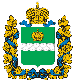 